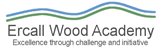 Ercall Wood Academy Person SpecificationTeacher of ScienceSelection Criteria:Selection Criteria:Selection Criteria:QualificationsQualificationsQualificationsQualified Teacher Status.Qualified Teacher Status.Qualified Teacher Status.Degree QualificationDegree QualificationDegree QualificationEvidence of appropriate continued personal and professional development.Evidence of appropriate continued personal and professional development.Evidence of appropriate continued personal and professional development.Experience and AttributesExperience and AttributesExperience and AttributesAspiration to be an outstanding classroom practitioner.Aspiration to be an outstanding classroom practitioner.Aspiration to be an outstanding classroom practitioner.Successful teaching experience of Science (Biology, Chemistry and/or Physics) at KS3 and 4.Successful teaching experience of Science (Biology, Chemistry and/or Physics) at KS3 and 4.Successful teaching experience of Science (Biology, Chemistry and/or Physics) at KS3 and 4.Secure knowledge of the characteristics of effective learning, teaching and assessment in Science.Secure knowledge of the characteristics of effective learning, teaching and assessment in Science.Secure knowledge of the characteristics of effective learning, teaching and assessment in Science.Experience of contributing to and developing the Science curriculum.Experience of contributing to and developing the Science curriculum.Experience of contributing to and developing the Science curriculum.A proven track record in improving results and ensuring students make ambitious levels of progress.A proven track record in improving results and ensuring students make ambitious levels of progress.A proven track record in improving results and ensuring students make ambitious levels of progress.The ability to implement clear, consistent and effective approaches to learning, securing excellent relationships and behaviour.The ability to implement clear, consistent and effective approaches to learning, securing excellent relationships and behaviour.The ability to implement clear, consistent and effective approaches to learning, securing excellent relationships and behaviour.Secure knowledge of recent developments in Teaching and Learning and the management of safety in a teaching laboratory.Secure knowledge of recent developments in Teaching and Learning and the management of safety in a teaching laboratory.Secure knowledge of recent developments in Teaching and Learning and the management of safety in a teaching laboratory.A clear understanding of how effective assessment contributes to individual pupil improvement and how effective analysis contributes to high standards.A clear understanding of how effective assessment contributes to individual pupil improvement and how effective analysis contributes to high standards.A clear understanding of how effective assessment contributes to individual pupil improvement and how effective analysis contributes to high standards.Continuously striving for excellence in their profession.Continuously striving for excellence in their profession.Continuously striving for excellence in their profession.Personal QualitiesPersonal QualitiesPersonal QualitiesShare the Academy vision that emotional and academic welfare of all students is at the core of our provision.Share the Academy vision that emotional and academic welfare of all students is at the core of our provision.Share the Academy vision that emotional and academic welfare of all students is at the core of our provision.Energy, drive and enthusiasm.Energy, drive and enthusiasm.Energy, drive and enthusiasm.Excellent interpersonal and communication skills.Excellent interpersonal and communication skills.Excellent interpersonal and communication skills.Ability to inspire and motivate others.Ability to inspire and motivate others.Ability to inspire and motivate others.Ability to analyse information and use sound judgement in complex situations.Ability to analyse information and use sound judgement in complex situations.Ability to analyse information and use sound judgement in complex situations.Ability to support a team culture.Ability to support a team culture.Ability to support a team culture.Ability to plan and organise time effectively, work under pressure and meet deadlines while maintaining a healthy work life balance.Ability to plan and organise time effectively, work under pressure and meet deadlines while maintaining a healthy work life balance.Ability to plan and organise time effectively, work under pressure and meet deadlines while maintaining a healthy work life balance.A sense of humour, cheerful demeanour and positive, can-do attitude.A sense of humour, cheerful demeanour and positive, can-do attitude.A sense of humour, cheerful demeanour and positive, can-do attitude.A capacity for hard work and willingness to “go the extra mile”.A capacity for hard work and willingness to “go the extra mile”.A capacity for hard work and willingness to “go the extra mile”.Enjoys working with people.Enjoys working with people.Enjoys working with people.Demonstrates a high level of emotional literacy.Demonstrates a high level of emotional literacy.Demonstrates a high level of emotional literacy.